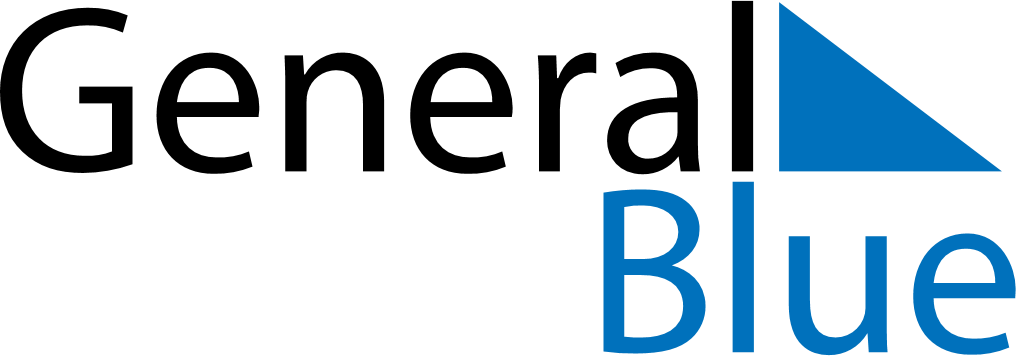 June 2018June 2018June 2018June 2018June 2018June 2018New ZealandNew ZealandNew ZealandNew ZealandNew ZealandNew ZealandMondayTuesdayWednesdayThursdayFridaySaturdaySunday12345678910Queen’s Birthday1112131415161718192021222324252627282930NOTES